CARDIFF UNIVERSITY 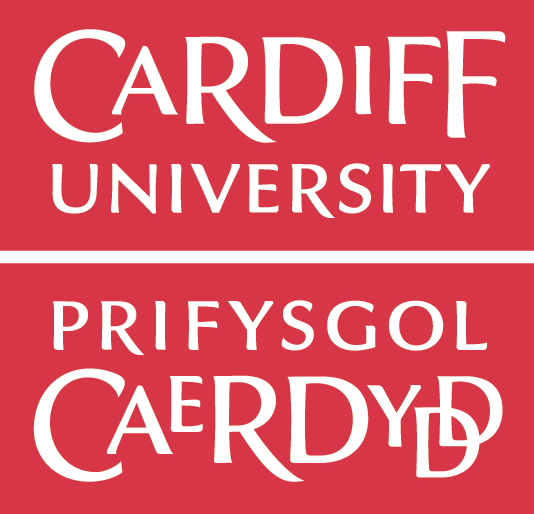 ‘SCIENCE IN HEALTH’ WORK EXPERIENCE APPLICATION FORM                 Please read this form carefully and fill in ALL sections.PUPIL INFORMATIONCURRENT EDUCATION INFORMATIONOther Required InformationUNDERSTANDING OF THE SCHEME: These questions are intended to help us select those students we feel will most benefit from this opportunity (please complete as fully as possible - feel free to expand the boxes or continue on a separate sheet if necessary) IMPORTANT INFORMATION:	The closing date for applications is 30 April 2024.This work experience scheme is extremely popular, and you will not receive confirmation of your place until mid-May 2024. Therefore, it would be a good idea for you to have a backup plan for another type of work experience.Discuss this placement with a teacher or work experience coordinator at your College or School, and check with them that you are available. If you succeed in gaining a place on this scheme you will be expected to attend sessions between 9 and 5 o'clock for a full week.In 2024 we envisage that one-week placements will be available for the dates shown below.  Please indicate your availability by ticking the boxes: 24 - 28 June 1 – 5 July 8 - 12 JulyTo be completed by School/College (or other) Work Experience coordinator:Please return completed form (scanned copy or photo) to:  medicengagement@cardiff.ac.ukLast nameFirst name/sDate of BirthGenderNationalityNationalityE-mail addressE-mail addressTelephone numberTelephone numberMobile NumberMobile NumberAddress (inc post code)Address (inc post code)Address (inc post code)Address (inc post code)Address (inc post code)Address (inc post code)Address (inc post code)Address (inc post code)Address (inc post code)Emergency contact name/numberEmergency contact name/numberEmergency contact name/numberEmergency contact name/numberEmergency contact name/numberEmergency contact name/numberEmergency contact name/numberEmergency contact name/numberEmergency contact name/numberCurrent School or College attended:Subjects currently studied:Qualifications already obtained (G.C.S.E.s,  AS/ A-Levels etc, including grades): Activities/Hobbies/Interests:Allergies - Please list any known allergies you have (e.g. animal/pet, dietary, chemical substances etc):Allergies - Please list any known allergies you have (e.g. animal/pet, dietary, chemical substances etc):Allergies - Please list any known allergies you have (e.g. animal/pet, dietary, chemical substances etc):Do you have a disability?Yes/NoYes/NoDo you have any special requirements (e.g. disabled access)?Do you have any special requirements (e.g. disabled access)?Do you have any special requirements (e.g. disabled access)?Do you have any existing or previous medical condition that might affect your placement?  Do you have any existing or previous medical condition that might affect your placement?  Yes/NoIf yes please give details.If yes please give details.If yes please give details.How did you hear about this virtual work experience scheme?Why are you interested in a laboratory placement at the School of Medicine?What do you hope to gain from work experience?What is your understanding of the role of research work in medicine?What are your career aspirations?Work Experience co-ordinator name:Contact telephone numberContact e-mail addressSchool/College Address (if applicable):